                                                               УКРАЇНА            ІРШАВСЬКА  МІСЬКА  РАДА   ЗАКАРПАТСЬКОЇ    ОБЛАСТІ        БРІДСЬКИЙ  ЗАКЛАД  ЗАГАЛЬНОЇ  СЕРЕДНЬОЇ  ОСВІТИ  І-ІІІ  СТУПЕНІВ                                                                        Н А К А З         05.09.2023 року             			                      	               № 105	Про організацію методичної 								роботи в 2023-2024   навчальному роціЗ метою системного підходу до навчально-методичного забезпечення освітнього процесу, рівності умов для кожного педагогічного працівника щодо повної реалізації його духовного та  інтелектуального потенціалу, науковості, гнучкості та прогностичності роботи з педагогічними і керівними кадрами освіти, безперервності їх фахового вдосконалення на основі кількісного та якісного аналізу педкадрів, стану освітнього процесуН А К А З У Ю:1.Затвердити склад методичної ради (додаток 1).2.Методичній раді закладу освіти:2.І. Затвердити структуру методичної роботи .2.2.  Всю  роботу  МК  спрямовувати    на  реалізацію  педагогічної теми «Вдосконалення освітнього середовища школи з метою ефективного розвитку пізнавальних інтересів та підвищення якості освітнього процесу через впровадження інноваційних технологій» та  методичної проблеми «Підвищення ефективності сучасного уроку як один із шляхів створення розвивального середовища».2.3.Організувати курсову перепідготовку та атестацію педагогічних працівників (згідно графіка і плану замовлення та наказу про атестацію).2.4 Продовжити роботу  м/о (згідно планів роботи) учителів і затвердити їх керівників: -  початкових класів –  Совтан Марина Михайлівна ; -  української мови та літератури –  Маркович Лариса Василівна;   -  суспільних дисциплін – Огар Ірина Василівна;    -  природничих дисциплін –  Огар Тетяна Анатоліївна;  -  класних керівників  –  Бровдій Надія Іванівна.2.5. Продовжити  роботу творчої групи закладу освіти з проблеми «Інноваційні технології як засіб підвищення якості освіти» і затвердити її керівником Худан Надію Юріївну, вчителя математики (додаток 2).2.6.	Продовжити роботу  школи  становлення педагога  і затвердити її керівником Синетар Оксану Михайлівну, вчителя хімії (додаток 3).2.7.	Продовжити роботу практичного психолога школи над реалізацією проблемного питання «Забезпечення психологічного супроводу учасників освітнього процесу в умовах воєнного стану в Україні».2.8. Організувати і провести на належному рівні:- І етап Всеукраїнських учнівських олімпіад,  учнівські конкурси, турніри, змагання  (протягом року);виставки:-	дитячої художньої творчості  (квітень-травень). прийняти участь у  конкурсах, оглядах, спортивних змаганнях:-	конкурсі “Учитель року-2024” (вересень-грудень);-	конкурсі читців художнього слова (березень);-	Всеукраїнському конкурсі учнівської творчості, присвячений життєвому та творчому шляху Т.Г.Шевченка, «Історія України і державотворення»;-	 конкурсі «Початківець року» (грудень-квітень);-	 огляді-конкурсі художньої самодіяльності (березень-квітень);-	місячнику шкільних бібліотек  (жовтень);-	Всеукраїнському Олімпійському уроці (вересень);-	Всеукраїнському Олімпійському тижні (вересень)-	 Всеукраїнській спортивно-масовій грі  «Олімпійське лелеченя» (березень)-	 Міжнародному конкурсі знавців української мови імені П.Яцика (листопад)-	Міжнародному мовно-літературному конкурсі учнівської та студентської молоді  імені Т.Г.Шевченка (жовтень-листопад)-	 конкурсі літературних творів та образотворчого мистецтва «Ви перемогли-ми пам’ятаємо», «Захисники України: історія та сьогодення» (вересень-грудень)-	конкурсі дитячої творчості «Воскресни, писанко!» (квітень-травень) та ін.2.  Спрямувати методичну роботу у 2023/2024  навчальному році на вирішення таких завдань: забезпечення доступної та якісної освіти відповідно до вимог суспільства, запитів особистості, потреб держави;спрямування діяльності педагогічного колективу закладу освіти  щодо реалізації педагогічної теми «Вдосконалення освітнього середовища школи з метою ефективного розвитку пізнавальних інтересів та підвищення якості освітнього процесу через впровадження інноваційних технологій»;забезпечення спрямованості освітнього процесу на розвиток умінь і навичок особистості, застосування на практиці здобутих знань з різних навчальних предметів, успішну адаптацію людини в соціумі, формування здібностей до колективної діяльності та самоосвіти шляхом застосування особистісно зорієнтованого, компетентнісного і діяльнісного підходів;реалізація принципу наступності у розвитку дошкільної, загальної освіти у зв’язку із запровадженням Державних стандартів початкової та базової загальної середньої освіти;впровадження сучасних педагогічних технологій, спрямованих на розкриття та розвиток інтелектуальних і творчих здібностей дитини, на задоволення її потреб у самовдосконаленні;створення оптимальних умов для здійснення педагогічними працівниками результативної самоосвітньої діяльності, в центрі якої проектування та організація сучасного уроку;посилення здоров’язбережного аспекту освітнього процесу шляхом активного використання здоров’язберігаючих технологій;сприяння підвищенню загального рівня ІКТ-компетентності педагогів, активному впровадженню інноваційних технологій, спрямованих на розвиток особистості дитини та розкриття її інтелектуальних та творчих здібностей;підвищення  рівня підготовки та проведення колективних форм роботи з метою подальшого вдосконалення дидактичної компетентності вчителів;створення умов для педагогів-початківців з метою адаптації до освітнього процесу;соціальний захист дітей та створення оптимальних умов для навчання обдарованої молоді;стимулювання соціальної активності учнів, їхньої участі в роботі органів учнівського самоврядування;активізація роботи щодо охоплення дітей позашкільною освітою з урахуванням особливих потреб здобувачів освіти пільгових категорій та підлітків девіантної поведінки;формування у дітей та молоді національної ідентичності, розуміння єдності й цілісності України, виховання патріотизму та активної громадянської позиції, особистої відповідальності за долю держави та рідного краю;сприяння життєвому  і професійному самовизначенню здобувачів освіти через впровадження різних форм  організації профорієнтаційної роботи та профільного навчання;оптимізація співпраці педагогів та батьків закладу освіти;забезпечення системного психолого-педагогічного супроводу всіх учасників освітнього процесу;психологічна корекція педагогічної діяльності та професійної мотивації співробітників закладу; оптимізація практичної психолого-педагогічної допомоги батькам;психолого-педагогічна підтримка інтелектуальної, творчої обдарованості.3. Голові методичної ради Маргіті Наталії Юріївні, заступнику  керівника закладу освіти з навчальної роботи:3.1. Забезпечити у школі такі форми методичної роботи:-	методоб`єднання учителів-предметників, класних керівників;-	участь учителів закладу освіти у міжшкільних методоб`єднаннях;-	постійно діючий психолого-педагогічний семінар;-	підвищення фахового методичного рівня вчителя,здійснення наставництва над молодими педагогами (школа становлення педагога, творчі звіти на робочому місці, методичні оперативки);-	виставки науково – методичної літератури;-	банк методичних розробок;-	шкільні олімпіади з базових дисциплін;-	предметні  тижні.3.2. Спланувати протягом року методичну роботу на розв’язання єдиної методичної проблеми.3.3.Забезпечити участь  учителів у професійних конкурсах «Учитель року -2024», «Шкільний бібліотекар», «Вихователь року».4. Голові методичної ради ознайомити всіх педагогічних працівників школи з даним наказом.5. Контроль за виконанням наказу залишаю за собою.                        Керівник закладу освіти                             Наталія ГАЛІНСЬКАЗ наказом ознайомленаМаргіта Н.Ю.___________                                                                  Додаток 1 до наказу  №105  від 05.09.2023Склад  методичної радиМаргіта Наталія Юріївна –керівник ради, заступник  керівника закладу освіти з навчальної роботиГалінська Наталія Іванівна – керівник закладу освіти Чедрик Ярослава Василівна – заступник керівника закладу освіти з виховної роботи Огар Тетяна Анатоліївна – вчитель математики , голова МО вчителів природничих дисциплінОгар Ірина Василівна – вчитель  історії,голова МО вчителів суспільних дисциплін Маркович Лариса Василівна – вчитель української мови та літератури, голова МО вчителів української мови та літературиБровдій Надія  Іванівна – вчитель зарубіжної літератури, голова МО класних керівниківКудацька Оксана Василівна – практичний психологСовтан Марина Михайлівна – вчитель початкових класів, голова МО вчителів початкових класів                                                                              Додаток 2  до наказу  №105  від 05.09.2023                                                 Творча група 1. Худан Надія Юріївна – керівник групи, вчитель  математики3. Галінська Наталія Іванівна – вчитель історії4. Кудацька Оксана Василівна – практичний психолог5. Симчера Ірина Іванівна – вчитель початкових класів6. Бровдій Надія Іванівна - вчитель зарубіжної літератури7. Маркович Лариса Василівна – вчитель української мови та літератури8. Синетар Оксана Михайлівна- вчитель хімії9. Синетар Іван Васильович – вчитель фізики10. Шпак Ярослав Іванович – вчитель фізичної культури                                                                      Додаток 3 до наказу №105  від 05.09.2023                           ШКОЛА    СТАНОВЛЕННЯ     ПЕДАГОГА1.Синетар Оксана Михайлівна ,вчитель хімії, керівник2.Огар Олеся Володимирівна – вчитель англійської мови3.Бабинець Наталія Василівна  – вчитель української мови та літератури4. Варваринець Еріка Іванівна– вихователь ГПД5. Волошин Вікторія Іванівна – асистент вчителя в інклюзивному класі6. Вальченко Людмила Леонідівна – асистент вчителя в інклюзивному класі7. Дудинець Яна Іванівна – вчитель англійської мови8. Гнатчук  Андрій Васильович – вчитель фізики, інформатики9. Варцаба Людмила Василівна – вихователь ГПД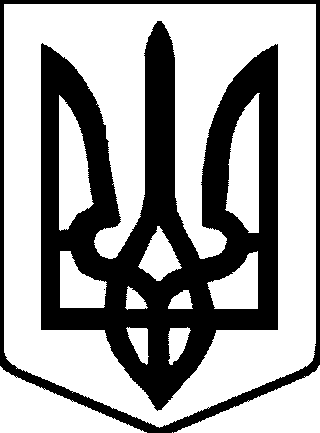 